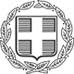 ΕΛΛΗΝΙΚΗ ΔΗΜΟΚΡΑΤΙΑ					Μαρκόπουλο 27-10-2022ΝΟΜΟΣ ΑΤΤΙΚΗΣ						Αρ. Πρωτ.: 778	 Ν.Π.Δ.Δ. ΚΟΙΝΩΝΙΚΩΝ, ΑΘΛΗΤΙΚΩΝ, ΠΟΛΙΤΙΣΤΙΚΩΝ & ΠΕΡΙΒΑΛΛΟΝΤΙΚΩNΔΡΑΣΤΗΡΙΟΤΗΤΩΝ 							ΔΗΜΟΥ ΜΑΡΚΟΠΟΥΛΟΥ ΜΕΣΟΓΑΙΑΣ «ΒΡΑΥΡΩΝΙΟΣ» Προς: Τα Τακτικά μέλη του Δ.Σ.1.Μαρία Σεραφείμ (αντιπρόεδρος)2.Δημήτριος Κολιαβασίλης3.Χρήστος Μπισιώτης4.Ιωάννης Αϊδινιώτης5.Δημήτριος Δρίτσας6.Σταύρος Χρυσάφης7.Μαρία-Μαργαρίτα Μαντάλα8.Ιωάννης Στρατουδάκης9.Κωνσταντίνος Καλιακάτσος10.Βασιλική ΓκλιάτηΤα Αναπληρωματικά μέλη του Δ.Σ.1.Ευάγγελος Δημητρίου2.Μελπομένη Βαμποράκη3.Δήμητρα Δράκου4.Θεοφάνης Σταμπέλος5.Γιαννούλα Λαδά6.Σταματίνα Βλαχογιάννη7.Κωνσταντίνος Δράκος8.Χριστίνα Σκουρλή	Παρακαλούμε, όπως προσέλθετε στην Αίθουσα Συνεδριάσεων «Ιατρού Μαρίας Γιάννη – Πίντζου» του Δημαρχείου Μαρκοπούλου, την Τρίτη 1 Νοεμβρίου 2022, ώρα 13:30΄ προκειμένου να λάβετε μέρος στην δωδέκατη (12η) συνεδρίαση του Ν.Π.Δ.Δ., σύμφωνα κατά το άρθρο 74 του Ν.4555/2018, σε αντικατάσταση του άρθρου 67 του Ν.3852/2010 για την συζήτηση και λήψη απόφασης επί του μόνου θέματος της ημερήσιας διάταξης:Λήψη απόφασης για τη σύνταξη έκθεσης και την κατάρτιση του Ισολογισμού και των Οικονομικών Αποτελεσμάτων χρήσης έτους 2021.Ο ΠΡΟΕΔΡΟΣ ΤΟΥ Ν.Π.Δ.Δ.ΝΙΚΟΛΑΟΣ ΚΟΡΩΝΙΑΣ